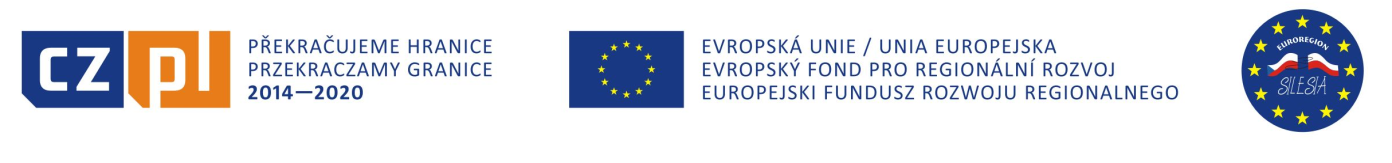 Projekt: Polsko-česká propagace zdraví, ekologie a volného času, číslo projektu: CZ.11.4.120/0.0/0.0/16_013/0000192Kuchařské dobrodružství se zdravím – harmonogram AKTIVITY II.8:30 hod. výjezd směr Rzuchow9:30 hod. příjezd do Rzuchowa – přivítání9:30 – 10:00 hod. seznámení s programem, losování do skupin, seznámení s pravidly soutěže10:00 – 10:30 hod. výroba předkrmu – hodnocení poroty10:45 – 11:15 hod. výroba salátu – hodnocení poroty11:30 – 12:00 hod. výroba dezertu – hodnocení poroty12:30 hod. sčítání bodů, vyhodnocení a předání cen13:00 hod. oběd13:45 – 14:00 hod. ukončení a odjezd do Branky u Opavy15:00 hod. příjezd do Branky u Opavy